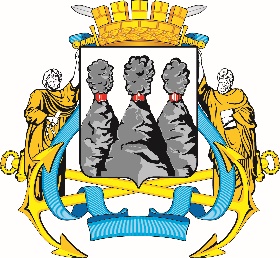 Ленинская ул., д. 14, Петропавловск-Камчатский, 683000Тел. (4152)30-25-80 (2450), факс (4152)42-52-29, e-mail: duma@pkgo.ru, duma.pkgo.ru ПРОТОКОЛ совместного заседания Комитета Городской Думы Петропавловск-Камчатского городского округа по городскому и жилищно-коммунальному хозяйствуот 20.12.2018г. Петропавловск-Камчатский,ул. Ленинская, д. 14, зал заседаний № 429Время начала: 1715 часовВремя окончания: 1800 часовПредседательствующий:Присутствовали:Отсутствовали:Приглашенные:ПОВЕСТКА ДНЯ:1. О взаимодействии депутатов Городской Думы Петропавловск-Камчатского городского округа с администрацией Петропавловск-Камчатского городского округа по вопросам снегоочисткиДокл.: Иванова Юлия Николаевна2. (7) О принятии решения о внесении изменений в Решение Городской Думы Петропавловск-Камчатского городского округа от 20.04.2018 № 43-нд «О порядке участия Петропавловск-Камчатского городского округа в организации деятельности по сбору (в том числе раздельному сбору), транспортированию, обработке, утилизации, обезвреживанию, захоронению твердых коммунальных отходов»Докл.: Савченков Денис Александрович3. О благоустройстве детской площадки, расположенной по ул. АвиационнойДокл.: Борисенко Андрей АлександровичГолосовали: «за»-8, «против»-0, «воздержалось»-0.ГОРОДСКАЯ ДУМАПЕТРОПАВЛОВСК-КАМЧАТСКОГОГОРОДСКОГО ОКРУГАКОМИТЕТ ПО ГОРОДСКОМУ 
И ЖИЛИЩНО-КОММУНАЛЬНОМУ ХОЗЯЙСТВУПрудкий Д.А.-заместитель председателя Городской Думы Петропавловск-Камчатского городского округа - председатель комитета по городскому и жилищно-коммунальному хозяйству.Борисенко А.А.Воровский А.В.--депутат Городской Думы Петропавловск-Камчатского городского округа по избирательному округу № 3;заместитель председателя Городской Думы Петропавловск-Камчатского городского округа - председатель комитета по местному самоуправлению и социальной политике;Воронов Д.М.-депутат Городской Думы Петропавловск-Камчатского городского округа по избирательному округу № 6;Зикратов А.В.Зубенко Е.В.--депутат Городской Думы Петропавловск-Камчатского городского округа по избирательному округу № 1.депутат Городской Думы Петропавловск-Камчатского городского округа по избирательному округу № 6;Лесков Б.А.-депутат Городской Думы Петропавловск-Камчатского городского округа по единому муниципальному     избирательному округу;Шунькин Д.В.-депутат Городской Думы Петропавловск-Камчатского городского округа по единому муниципальному избирательному округу.Сайдачаков П.В.-депутат Городской Думы Петропавловск-Камчатского городского округа по избирательному округу № 2;Кондратенко Г.В.-депутат Городской Думы Петропавловск-Камчатского городского округа по единому муниципальному избирательному округу;Кронов А.А.-депутат Городской Думы по избирательному округу № 3;Лиманов С.А.-депутат Городской Думы Петропавловск-Камчатского городского округа по единому муниципальному избирательному округу;Лосев К.Е.-депутат Городской Думы Петропавловск-Камчатского городского округа по единому муниципальному избирательному округу;Наумов А.Б.-депутат Городской Думы Петропавловск-Камчатского городского округа по единому муниципальному избирательному округу;Панов А.Г.-депутат Городской Думы Петропавловск-Камчатского городского округа по избирательному округу № 4;Цыганков Ю.А.-депутат Городской Думы Петропавловск-Камчатского городского округа по избирательному округу № 5.Иванова Ю.Н. Монахова Г.В.--первый заместитель Главы администрации Петропавловск-Камчатского городского округа;председатель Городской Думы Петропавловск-Камчатского городского округа - председатель Комитета Городской Думы Петропавловск-Камчатского городского округа по бюджету, финансам и экономике;первый заместитель Главы администрации Петропавловск-Камчатского городского округа;председатель Городской Думы Петропавловск-Камчатского городского округа - председатель Комитета Городской Думы Петропавловск-Камчатского городского округа по бюджету, финансам и экономике;Брызгин К.В.-заместитель Главы администрации Петропавловск–Камчатского городского округа – руководитель Управления делами администрации Петропавловск-Камчатского городского округа;заместитель Главы администрации Петропавловск–Камчатского городского округа – руководитель Управления делами администрации Петропавловск-Камчатского городского округа;Тур Е.А.-заместитель руководителя Управления делами администрации Петропавловск-Камчатского городского округа;заместитель руководителя Управления делами администрации Петропавловск-Камчатского городского округа;Гаспарян А.А.Лыскович В.В.Ким Д.А.Савченков Д.А.----заместитель начальника правового отдела Управления делами администрации Петропавловск-Камчатского городского округа;председатель Контрольно-счетной палаты Петропавловск–Камчатского городского округа;помощник депутата Городской Думы Петропавловск-Камчатского городского округа по избирательному округу № 3 Борисенко А.А.руководитель Управления дорожного хозяйства, транспорта и благоустройства администрации Петропавловск-Камчатского городского округа.заместитель начальника правового отдела Управления делами администрации Петропавловск-Камчатского городского округа;председатель Контрольно-счетной палаты Петропавловск–Камчатского городского округа;помощник депутата Городской Думы Петропавловск-Камчатского городского округа по избирательному округу № 3 Борисенко А.А.руководитель Управления дорожного хозяйства, транспорта и благоустройства администрации Петропавловск-Камчатского городского округа.Присутствовали работники аппарата Городской Думы Петропавловск-Камчатского городского округа:Присутствовали работники аппарата Городской Думы Петропавловск-Камчатского городского округа:Присутствовали работники аппарата Городской Думы Петропавловск-Камчатского городского округа:Присутствовали работники аппарата Городской Думы Петропавловск-Камчатского городского округа:Глуховский Д.В. Глуховский Д.В. -заместитель руководителя аппарата Городской Думы – начальник управления информационного и общего обеспечения работы аппарата Городской Думы Петропавловск-Камчатского городского округа;Грузинская О.В. Грузинская О.В. -консультант отдела по обеспечению деятельности органов и депутатских объединений Городской Думы управления информационного и общего обеспечения работы аппарата Городской Думы Петропавловск-Камчатского городского округа;Ерофеева Т.Е.Ерофеева Т.Е.-и.о. начальника юридического отдела управления по организационно-правовому обеспечению работы аппарата Городской Думы Петропавловск-Камчатского городского округа;Иванков Т.П.Иванков Т.П.-начальник отдела по обеспечению деятельности органов и депутатских объединений Городской Думы управления информационного и общего обеспечения работы аппарата Городской Думы Петропавловск-Камчатского городского округа;Катрук Т.О. Катрук Т.О. -заместитель руководителя аппарата Городской Думы Петропавловск-Камчатского городского округа - начальник управления по организационно-правовому обеспечению работы аппарата Городской Думы Петропавловск-Камчатского городского округа;Якшина И.В.Якшина И.В.-начальник информационного отдела управления информационного и общего обеспечения работы аппарата Городской Думы Петропавловск-Камчатского городского округа.1. СЛУШАЛИ:О взаимодействии депутатов Городской Думы Петропавловск-Камчатского городского округа с администрацией Петропавловск-Камчатского городского округа по вопросам снегоочистки ВЫСТУПИЛИ:ОТМЕТИЛИ:Воронов Д.М., Борисенко А.А., Лесков Б.А., Зубенко Е.В., Воровский А.В.Депутаты Городской Думы Воронов Д.М., Борисенко А.А., Лесков Б.А., Зубенко Е.В. отметили высокий уровень качества снегоочистки магистральных дорог Петропавловск-Камчатского городского округа и поблагодарили первого заместителя Главы администрации Петропавловск-Камчатского городского округа Иванову Ю.Н. за организацию вышеуказанных работ.Иванова Ю.Н. предложила:Определить одного уполномоченного депутата Городской Думы для личного взаимодействия с первым заместителем Главы администрации Петропавловск-Камчатского городского округа Ивановой Ю.Н. по вопросам снегоочистки территории Петропавловск-Камчатского городского округа.Лесков Б.А. предложил:Рекомендовать администрации Петропавловск-Камчатского городского округа усилить контроль за качеством выполнения работ по снегоочистки учреждений социальной сферы.Прудкий Д.А.: выразил готовность оказывать всяческое содействие администрации Петропавловск-Камчатского городского округа в вопросах снегоочистки, совместно с Ассоциацией председателей многоквартирных домов.РЕШИЛИ:Определить контактное лицо от Городской Думы Петропавловск-Камчатского городского округа по взаимодействию с администрацией городского округа по вопросам снегоочистки Прудкого Д.А.Рекомендовать депутатам Городской Думы Петропавловск-Камчатского  городского округа оперативно передавать информацию Прудкому Д.А. о наиболее важных проблемах, возникающих в ходе выполнения работ по снегоочистке территории городского округа (в первую очередь объектов стратегического и социального значения).       (Решение принимается открытым голосованием: «за»-8, единогласно).2. СЛУШАЛИ:О принятии решения о внесении изменений в Решение Городской Думы Петропавловск-Камчатского городского округа от 20.04.2018 № 43-нд 
«О порядке участия Петропавловск-Камчатского городского округа в организации деятельности по сбору (в том числе раздельному сбору), транспортированию, обработке, утилизации, обезвреживанию, захоронению твердых коммунальных отходов»ВЫСТУПИЛИ:ОТМЕТИЛИ:Ерофеева Т.Е, Лыскович В.В., Брызгин К.Е., Тур Е.А.Лыскович В.В.: из ФЭО не представляется возможным определить обоснованность количества мест (площадок), средней площади (места) 1 площадки и стоимость содержания 1 м2 места (площадки) накопления твердых бытовых коммунальных отходов.На основании вышеизложенного, Контрольно-счетная палата считает необходимым представить документы, подтверждающие применение значений следующих показателей: - места (площадки) накопления твердых бытовых коммунальных отходов, не имеющих собственника в количестве 287 единиц;- средняя площадь 1 места (площадки) накопления твердых бытовых коммунальных отходов в размере 78,5 м2;- стоимость содержания 1 м2 места (площадки) накопления твердых бытовых коммунальных отходов в сумме 22,4 рубля.Рекомендовать разработчику проекта решения уточнить указанную информацию и представить на рассмотрение 16-ой очередной сессии Городской Думы.РЕШИЛИ:1. Рекомендовать Городской Думе принять в первом чтении проект решения с учетом заключения юридического отдела аппарата Городской Думы и экспертного заключения Контрольно-счетной палаты Петропавловск-Камчатского городского округа.2. Создать рабочую группу по доработке проекта решения в составе 8 человек:- председатель рабочей группы: представитель администрации Петропавловск-Камчатского городского округа;- заместитель председателя рабочей группы:Прудкий Д.А. - заместитель председателя Городской Думы Петропавловск-Камчатского городского округа, председатель Комитета по городскому и жилищно-коммунальному хозяйству;- секретарь рабочей группы: представитель администрации Петропавловск-Камчатского городского округа;- члены рабочей группы (от Городской Думы):Борисенко А.А. - депутат Городской Думы Петропавловск-Камчатского городского округа по избирательному округу № 3;Зикратов А.В. - депутат Городской Думы Петропавловск-Камчатского городского округа по двухмандатному избирательному округу № 1;Ерш А.Ю. - советник юридического отдела управления организационно-правового обеспечения работы аппарата Городской Думы Петропавловск-Камчатского городского округа;члены рабочей группы от администрации Петропавловск-Камчатского городского округа - 2 человека.       (Решение принимается открытым голосованием: «за»-8, единогласно)3. СЛУШАЛИ:О благоустройстве детской площадки, расположенной по ул. Авиационной ВЫСТУПИЛИ:Борисенко А.А., Брызгин К.В.РЕШИЛИ:Повторно рассмотреть данный вопрос на очередном заседании Комитета Городской Думы Петропавловск-Камчатского городского округа по городскому и жилищно-коммунальному хозяйству с участием представителей администрации Петропавловск-Камчатского городского округа.        (Решение принимается открытым голосованием: «за»-8, единогласно)Заместитель председателя Городской Думы Петропавловск-Камчатского городского округа - председатель Комитета  Городской Думы по городскому и жилищно-коммунальному хозяйству                                                             Д.А. ПрудкийПротокол вел:Начальник отдела по обеспечению деятельности органов и депутатских объединений Городской Думы управления информационного и общего обеспечения работы аппарата Городской Думы Петропавловск-Камчатского городского округа                                                          Т.П. Иванков                                  